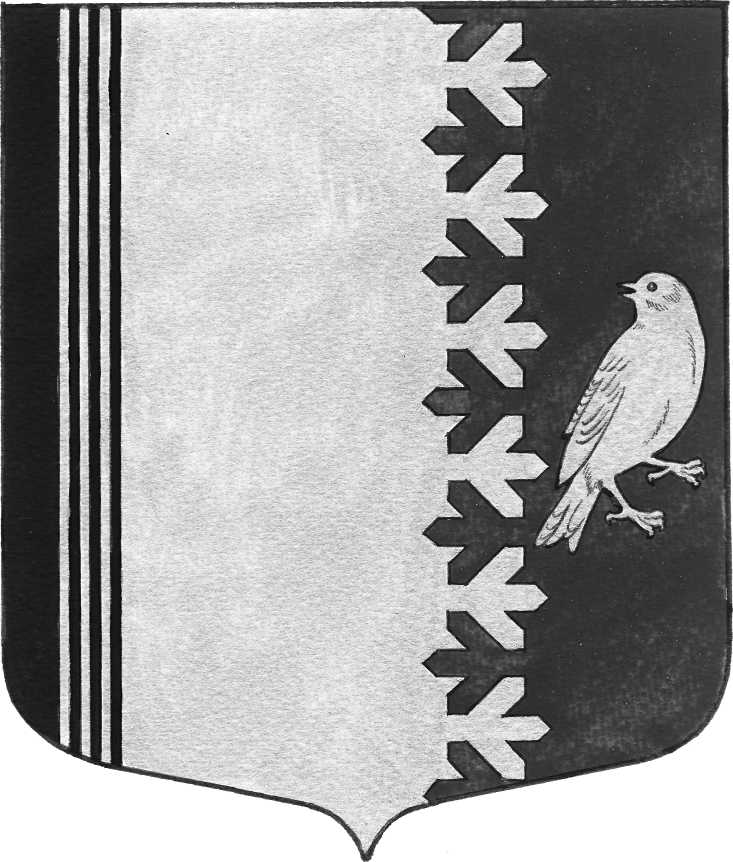 АДМИНИСТРАЦИЯ   МУНИЦИПАЛЬНОГО  ОБРАЗОВАНИЯШУМСКОЕ  СЕЛЬСКОЕ ПОСЕЛЕНИЕКИРОВСКОГО МУНИЦИПАЛЬНОГО  РАЙОНАЛЕНИНГРАДСКОЙ  ОБЛАСТИП О С Т А Н О В Л Е Н И  Еот 26 декабря 2018 года № 274Об утверждении Порядка составления, утверждения и ведения бюджетной сметы муниципального образования  Шумское сельское поселение Кировского муниципального района Ленинградской областиВ соответствии со статьей 221 Бюджетного кодекса Российской Федерации, приказа Министерства Финансов Российской Федерации от 14.02.2018 N 26н "Об Общих требованиях к порядку составления, утверждения и ведения бюджетных смет казенных учреждений", положением о бюджетном процессе в муниципальном образовании Шумское сельское поселение Кировского муниципального района Ленинградской области,ПОСТАНОВЛЯЕТ:Утвердить Порядок составления, утверждения и ведения бюджетной сметы администрации муниципального образования Шумское сельское поселения Кировского муниципального района Ленинградской области согласно приложению.Настоящее постановление применяется при составлении, утверждении и ведении бюджетной сметы казенного учреждения, начиная с составления, утверждения и ведения бюджетной сметы казенного учреждения на 2019 год (на 2019 год и плановый период 2020 и 2021 годов) и вступает в силу после размещения на официальном сайте администрации муниципального образования Шумское сельское поселение Кировского муниципального района Ленинградской области и в средствах массовой информации.Контроль за исполнением настоящего постановления оставляю за собой.Глава администрации                                                             В.Л. Ульянов Приложение                                                                                   к постановлению администрацииМО Шумское сельское поселение   от 26.12.2018г. №274Порядоксоставления, утверждения и ведения бюджетной сметы администрации муниципального образования Шумское сельское поселение Кировского муниципального района Ленинградской области и муниципальных казенных учреждений, находящихся в ведении администрации МО Шумское сельское поселениеI. Общие положения1.1. Настоящий Порядок устанавливает правила составления и ведения бюджетных смет администрации муниципального образования Шумское сельское поселение Кировского муниципального района Ленинградской области ( далее –администрация) и подведомственных ей казенных учреждений ( далее- казенное учреждение), осуществляющих полномочия по ведению бюджетного учета в соответствии сположениями статьи 161 Бюджетного кодекса Российской Федерации (далее при упоминании- – учреждение).1.2. Бюджетная смета учреждения (далее – смета) составляется и ведется в целях установления объема и распределения направлений расходов бюджета  муниципального образования Шумское сельское поселение Кировского муниципального района Ленинградской области (далее – местный бюджет) на основании доведенных до учреждения в установленном бюджетным законодательством Российской Федерации порядке лимитов бюджетных обязательств на принятие и (или) исполнение бюджетных обязательств по обеспечению выполнения функций учреждения, включая бюджетные обязательства по предоставлению бюджетных инвестиций и субсидий юридическим лицам, субсидий, субвенций и иных межбюджетных трансфертов (далее – лимиты бюджетных обязательств), на срок действия решения о местном бюджете на очередной финансовый год (очередной финансовый год и плановый период).1.3. Показатели сметы формируются в разрезе кодов классификации расходов бюджетов бюджетной классификации Российской Федерации (далее – код классификации расходов бюджета) с детализацией по кодам элементов (подгрупп и элементов) видов расходов в пределах доведенных лимитов бюджетных обязательств, а также в разрезе кодов аналитических показателей.1.4. Показатели сметы учреждений формируются с дополнительной детализацией по кодам статей (подстатей) групп (статей) классификации операций сектора государственного управления.1.5. Смета составляется и ведется на основании обоснований (расчетов) плановых сметных показателей, являющихся неотъемлемой частью сметы.6. Показатели сметы и показатели обоснований (расчетов) плановых сметных показателей должны соответствовать друг другу.1.6. Смета, иные документы и информация, предусмотренные настоящим Порядком, формируются в форме документа на бумажном носителе и подписываются руководителем или иным лицом, уполномоченным действовать в установленном законодательством Российской Федерации порядке (далее – уполномоченное лицо) от имени учреждения.1.7. Контроль за целевым и эффективным расходованием средств, получаемых на финансирование деятельности Учреждений, возлагается на их руководителя. II. Составление бюджетной сметы учреждения2.1. Проект сметы составляется учреждением при составлении проекта решения о местном бюджете2.2.	Показатели проекта сметы казенного учреждения составляются в абсолютных суммах и должны соответствовать планируемым объемам расходов, а также иным детализирующим указанные расходы показателям (при наличии), информация о которых доведена администрацией до казенного учреждения.2.3.	Показатели проекта сметы администрации составляются в абсолютных суммах и должны соответствовать планируемым объемам расходов, а также иным детализирующим указанные расходы показателям (при наличии).2.4.	Проект сметы администрации составляется отделом учета и отчетности администрации МО Шумское сельское поселение (далее – сектор экономики и финансов).2.5.	Проект сметы составляется учреждением по форме, утвержденной приложением1 к настоящему Порядку.2.66.	Проект сметы казенных учреждений рассматривается и принимается сектором экономики и финансов одновременно с обоснованиями (расчетами) плановых сметных показателей, сформированными в соответствии c разделом настоящего Порядка.2.7.	Проект сметы уточняется учреждением  после принятия решения о местном бюджет.2.8.	Сектор экономики и финансов осуществляет рассмотрение сметы казенного учреждения на предмет соответствия бюджетному законодательству Российской Федерации, настоящему Порядку и при отсутствии замечаний к смете и (или) обоснованиям (расчетам) плановых сметных показателей не позднее двух рабочих дней со дня получения от казенного учреждения сметы согласовывает его и направляет на согласование главе администрации МО Шумское сельское поселение.2.9.	Составление показателей сметы на второй год планового периода и внесение изменений в утвержденные показатели сметы на очередной финансовый год и плановый период в связи с доведением учреждению лимитов бюджетных обязательств в соответствии с принятым решением о местном бюджете осуществляется соответственно по форме,в соответствии с порядком составления, утверждения и ведения сметы, установленным главным распорядителем средств бюджета..2.10.	Показатели сметы должны соответствовать доведенным до учреждения лимитам бюджетных обязательств и бюджетным ассигнованиям на исполнение публичных нормативных обязательств.III. Утверждение сметы учреждения3.1. Смета учреждения, являющегося главным распорядителем средств бюджета, утверждается руководителем главного распорядителя средств бюджета или иным уполномоченным им лицом (далее — руководитель главного распорядителя средств бюджета).Смета учреждения, не являющегося главным распорядителем средств бюджета, утверждается руководителем главного распорядителя средств бюджета или иным уполномоченным им лицом (далее — руководитель главного распорядителя средств бюджета), если иной порядок не предусмотрен главным распорядителем средств бюджета.Руководитель главного распорядителя средств бюджета вправе в установленном им порядке предоставить руководителю распорядителя средств бюджета право утверждать сметы учреждений, находящихся в его ведении. Руководитель главного распорядителя средств бюджета вправе утверждать свод смет учреждений, представленный ему распорядителем средств бюджета.Утверждение сметы учреждения в порядке, установленном настоящим пунктом, осуществляется не позднее десяти дней со дня доведения ему в установленном порядке соответствующих лимитов бюджетных обязательств.3.2. Руководитель главного распорядителя (распорядителя) средств бюджета вправе в установленном им порядке ограничить предоставленное право утверждать смету учреждения руководителю распорядителя средств бюджета (учреждения) в случае выявления нарушений бюджетного законодательства Российской Федерации, допущенных соответствующим учреждением при исполнении сметы.3.3 Утвержденные сметы  с обоснованиями (расчетами) плановых сметных показателей, использованными при формировании сметы, направляются главному распорядителю бюджетных смет.IV. Ведение бюджетной сметы учреждения 4.1. Ведением бюджетной сметы является внесение изменений в смету в пределах, доведенных учреждению в установленном порядке объемов соответствующих лимитов бюджетных обязательств.Изменения показателей бюджетной сметы составляются учреждением по форме согласно приложению 2 к настоящему порядку.Внесение изменений в смету осуществляется путем утверждения изменений показателей — сумм увеличения, отражающихся со знаком «плюс» и (или) уменьшения объемов сметных назначений, отражающихся со знаком «минус»:— изменяющих объемы сметных назначений в случае изменения доведенного учреждению в установленном порядке объема лимитов бюджетных обязательств;— изменяющих распределение сметных назначений по кодам классификации расходов бюджетов бюджетной классификации Российской Федерации, требующих изменения показателей бюджетной росписи главного распорядителя средств бюджета и лимитов бюджетных обязательств;— изменяющих распределение сметных назначений, не требующих изменения показателей бюджетной росписи главного распорядителя средств бюджета, и утвержденного объема лимитов бюджетных обязательств;— изменяющих распределение сметных назначений по дополнительным кодам аналитических показателей, не требующих изменения показателей бюджетной росписи главного распорядителя средств бюджета, и утвержденного объема лимитов бюджетных обязательств. - изменяющих объемы сметных назначений, приводящих к перераспределению их между разделами сметы.К представленным на утверждение  изменений  в смету прилагаются обоснования (расчеты) плановых сметных показателей, сформированные в соответствии с положениями настоящих общих требований.4.2. Внесение изменений в смету, требующее изменения показателей бюджетной росписи главного распорядителя средств бюджета, и лимитов бюджетных обязательств, утверждается после внесения в установленном порядке изменений в бюджетную роспись главного распорядителя средств бюджета и лимиты бюджетных обязательств.4.3. Утверждение изменений в смету осуществляется руководителем учреждения в соответствии с пунктом 3.1 настоящего порядка.4.4. Внесение изменений в смету учреждения (свод смет учреждений) осуществляется в порядке, установленном главным распорядителем средств бюджета.4.5 Изменения в смету с обоснованиями (расчетами) плановых сметных показателей, использованными при ее изменении, направляются главному распорядителю бюджетных смет.